§5-426.  Protection of person dealing with conservator1.  Protection of 3rd party.  A person that assists or deals with a conservator in good faith and for value in any transaction, other than one requiring a court order under section 5‑414, is protected as though the conservator properly exercised the power in question.  Knowledge by a person that the person is dealing with a conservator does not alone require the person to inquire into the existence of the authority of the conservator or the propriety of the conservator's exercise of authority, but restrictions on authority that are stated in letters of office, or as otherwise provided by law, are effective as to the person.  A person that pays or delivers property to a conservator is not responsible for proper application of the property.[PL 2017, c. 402, Pt. A, §2 (NEW); PL 2019, c. 417, Pt. B, §14 (AFF).]2.  Application of protection.  Protection under subsection 1 extends to a procedural irregularity or jurisdictional defect in the proceeding leading to the issuance of letters of office and is not a substitute for protection provided to a person that assists or deals with a conservator by comparable provisions in law of this State other than this Act relating to commercial transactions or simplifying transfers of securities by fiduciaries.[PL 2017, c. 402, Pt. A, §2 (NEW); PL 2019, c. 417, Pt. B, §14 (AFF).]SECTION HISTORYPL 2017, c. 402, Pt. A, §2 (NEW). PL 2017, c. 402, Pt. F, §1 (AFF). PL 2019, c. 417, Pt. B, §14 (AFF). The State of Maine claims a copyright in its codified statutes. If you intend to republish this material, we require that you include the following disclaimer in your publication:All copyrights and other rights to statutory text are reserved by the State of Maine. The text included in this publication reflects changes made through the First Regular and First Special Session of the 131st Maine Legislature and is current through November 1. 2023
                    . The text is subject to change without notice. It is a version that has not been officially certified by the Secretary of State. Refer to the Maine Revised Statutes Annotated and supplements for certified text.
                The Office of the Revisor of Statutes also requests that you send us one copy of any statutory publication you may produce. Our goal is not to restrict publishing activity, but to keep track of who is publishing what, to identify any needless duplication and to preserve the State's copyright rights.PLEASE NOTE: The Revisor's Office cannot perform research for or provide legal advice or interpretation of Maine law to the public. If you need legal assistance, please contact a qualified attorney.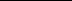 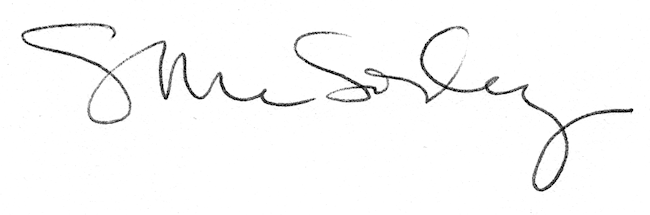 